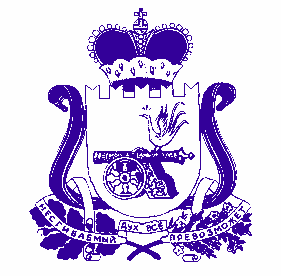 АДМИНИСТРАЦИЯ БУЛГАКОВСКОГО СЕЛЬСКОГО ПОСЕЛЕНИЯДУХОВЩИНСКОГО РАЙОНА СМОЛЕНСКОЙ ОБЛАСТИПОСТАНОВЛЕНИЕот  29.11.2018 г.         № 82             В соответствии  с Федеральными законами   от 06.10.2003 г.  № 131-ФЗ«Об общих принципах  организации местного самоуправления  в РоссийскойФедерации»,  от 27.07.2010 г. № 210-ФЗ «Об организации предоставления государственных и муниципальных услуг», в целях приведения в соответствие с требованиями распоряжения Правительства Российской Федерации от 16.06.2018 № 1206-р, Уставом Булгаковского сельского поселения Духовщинского района Смоленской области, Администрация Булгаковского сельского поселения Духовщинского района Смоленской областиПОСТАНОВЛЯЕТ:     1. Внести изменения в   Административный регламент предоставления муниципальной услуги «Присвоение адреса объекту недвижимости гражданам, проживающим в поселении и нуждающимся в данной услуге» утвержденный постановлением Администрации Булгаковского сельского поселения Духовщинского района Смоленской области от 27.09.2012 г. № 31, следующие изменения:      1) пункт 2.4.1. подраздела 2.4 раздела 2 изложить в следующей редакции:      «2.4.1. Предельный срок присвоения адреса вновь образованному земельному участку и вновь созданному объекту капитального строительства и внесения его в федеральную информационную адресную систему - 8 дней.       Предельный срок изменения адреса земельного участка и объекта недвижимости   и  внесения  его в  федеральную  информационную  адреснуюсистему - 8 дней.»;     2) пункт 3.4.5. подраздела 3.4 раздела 3 изложить в следующей редакции:     «3.4.5. Продолжительность административной процедуры не более 8 дней.»;     3) приложение № 1 к Административному регламенту предоставления муниципальной услуги «Присвоение адреса объекту недвижимости» изложить в новой редакции, согласно приложению к настоящему постановлению.     2. Признать утратившим силу постановление Администрации Булгаковского сельского поселения Духовщинского района Смоленской области от 06.03.2018 г. № 9 О  внесении изменений в постановление  от 27.09.2012 № 31 «Об утверждении Административного регламента предоставления муниципальной услуги «Присвоение адреса объекту недвижимости гражданам, проживающим в поселении и нуждающимся в данной услуге» (в ред. постановлений Администрации  от 29.11.2012 № 38,  от 01.10.2013 № 52, от 10.10.2013 № 61,  от 30.05.2016 № 5).      3. Обнародовать  настоящее  постановления  путем  размещения на официальном сайте Администрации Булгаковского сельского поселения Духовщинского района Смоленской области в информационно-телекоммуникационной сети "Интернет" http://bulgakovo.admin-smolensk.ru/ .      4. Контроль за исполнением настоящего постановления оставляю за собой.Глава муниципального образованияБулгаковского сельского поселенияДуховщинского района Смоленской области	                              Т.И. Сазанкова  Приложение к постановлению Администрации Булгаковского сельского поселенияДуховщинского района Смоленской области от   29.11.2018 г. № 82   Приложение № 1 к административному регламенту предоставления муниципальной услуги«Присвоение адреса объекту недвижимости»Блок схема № 1 Административной процедуры               рассмотрение обращения заявителяО  внесении изменений в Административный регламент предоставления муниципальной услуги «Присвоение адреса объекту недвижимости гражданам, проживающим в поселении и нуждающимся в данной услуге», утвержденный постановлением Администрации Булгаковского сельского поселения Духовщинского района Смоленской области от 27.09.2012 г. № 31   